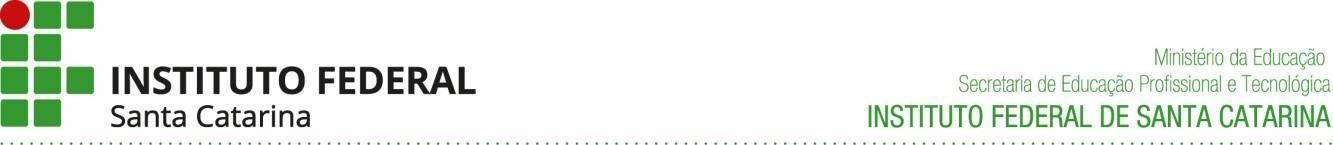 ANEXO I - TERMO DE COMPROMISSOEdital n.º 01/2024 para concessão de auxílio ao estudante para fins de transporte do Câmpus Avançado São Lourenço do OesteEu,		, matriculado sob o nº			, portador   da   identidade   n.º	,   CPF   n.º	residente no endereço/município					, afirmo que, nesta data, passo a receber o valor mensal de		.Este auxílio me foi concedido em função da minha situação autodeclarada e aferida através de avaliação socioeconômica e estou ciente de que, caso minha situação mude, devo informar imediatamente a comissão local de permanência e êxito do câmpus Avançado São Lourenço do OesteTambém afirmo estar ciente das condicionalidades que devo cumprir para seguir percebendo o referido auxílio ao estudante, conforme descritas no Edital n.º 01/2024 para concessão de auxílio ao estudante para fins de transporte do Câmpus Avançado São Lourenço do Oeste.São Lourenço do Oeste/SC,	de	de 2024.Assinatura do Estudante	Assinatura da coordenadoria da comissão local de permanência e êxitoInstituto Federal de Santa Catarina – Câmpus Avançado São Lourenço do OesteR. Aderbal Ramos da Silva, 486 | Bairro Progresso | São Lourenço do Oeste/SC | CEP: 89990-000 Fone: (49) 3344 8495 | www.ifsc.edu.br | slo.ifsc.edu.br